№ 1 from April 4, 2017 I.  On activities of Issyk-Kul regionalInvestment Council(Zhylkibaev, Kayipov, Pankratov, Abulgaziev, Kozhoshev, Jeenbekov)After listening to a speech by U.K. Zhylkibaev, the plenipotentiary representative of the Government of the Kyrgyz Republic in the Issyk-Kul region of the Kyrgyz Republic, on activities of the Council for Business Development and Investment in Issyk-Kul region, a decision was made:1. The plenipotentiary representatives of the Government of the Kyrgyz Republic in regions of the Kyrgyz Republic are to create regional councils for business development and investments before April 25, 2017 for a development of public-private dialogue in regions of the Kyrgyz Republic.2. M.D. Abulgaziev, the First Deputy Prime Minister of the Kyrgyz Republic, Oleg Pankratov, the Vice Prime Minister of the Kyrgyz Republic and the Ministry of Economy of the Kyrgyz Republic are to take part in meetings of the regional councils for business development and investment.3. The Secretariat of the Council for Business Development and Investment under the Government of the Kyrgyz Republic is to provide methodological support and assist on a regular basis in establishing and functioning of regional councils for business development and investment.4. The Ministry of Economy of the Kyrgyz Republic is to conduct on a regular basis special seminars in regions for representatives of small and medium-sized businesses, including ones for creating business plans.5. The plenipotentiary representatives of the Government of the Kyrgyz Republic in regions of the Kyrgyz Republic are to intensify work on implementation of the Law of the Kyrgyz Republic "On public-private partnership in the Kyrgyz Republic".II. On execution of decisions from December 29, 2016 meeting of the Council for Business Development and Investment under the Government of the Kyrgyz Republic (Koichumanov, Kozhoshev, Abdykaimov, Uskenbaeva, Jeenbekov)After listening to a speech by T.Dj. Koichumanov, the Secretary of the Council for Business Development and Investment under the Government of the Kyrgyz Republic (hereinafter - the Council) on implementation of decisions of December 29, 2016, of the Business Development and Investment Council under the Government of the Kyrgyz Republic, the following was decided:1. The Ministry of Economy of the Kyrgyz Republic together with the State Tax Service under the Government of the Kyrgyz Republic and the Association of Suppliers (Producers and Distributors) before May 4, 2017 are to reconsider amending the Provision on a Procedure for conducting and preparing materials for raid tax inspections, approved by Resolution of the Government of the Kyrgyz Republic from April 7, 2011 No. 144, taking into account negative impact on execution of the revenue side of the budget, and to make an offer in A The Government of the Kyrgyz Republic.2. The Ministry of Economy of the Kyrgyz Republic, the Ministry of Agriculture, Food Industry and Melioration of the Kyrgyz Republic, the Ministry of Health of the Kyrgyz Republic, the State Inspectorate for Veterinary and Phytosanitary Security under the Government of the Kyrgyz Republic, before May 4, 2017 are to submit draft decisions to the Government of the Kyrgyz Republic:- on state registration of production facilities that produce, store and transport unprocessed (food) raw materials of animal origin;- on a state control procedure over quality of food products and related requirements in production, storage, transportation, sale, detection and disposal processes.Control over an implementation of the above points is assigned to the departments of the Office of the Government of the Kyrgyz Republic:- to the finance and credit policy department - point 1;- to the economy and investments department - point 2.III. On issues of functioning of laboratories for certification of agricultural products(Yuldasheva, Pankratov, Zhumakanov, Dalbaev, Jeenbekov)After listening to a speech by A.U. Yuldasheva, Executive Director of the Association of Agro-businessmen "Jer Azygy", and taking into account the discussion that followed, it was decided:1. The Ministry of Agriculture, Food Industry and Melioration of the Kyrgyz Republic together with the Ministry of Health of the Kyrgyz Republic, the Ministry of Economy of the Kyrgyz Republic, the State Inspectorate for Veterinary and Phytosanitary Security under the Government of the Kyrgyz Republic:- to analyze activities of phytosanitary and veterinary laboratories of the Kyrgyz Republic by May 4, 2017, the possibility of issuing veterinary and phytosanitary certificates, as well as acceptance of uniform declarations on agricultural and food products;- to develop a step-by-step guide by June 5, 2017 on obtaining veterinary and phytosanitary certificates and adopting uniformed declaration on  a release of agricultural and food products to countries of the Eurasian Economic Union;- to inform business community on an ongoing basis about procedures for obtaining veterinary and phytosanitary certificates and adoption of a uniformed declaration on a  release of agricultural and food products to countries of the Eurasian Economic Union.The Office of the Government of the Kyrgyz Republic and the Secretariat of the Council shall be informed about performed work.2. The Ministry of Agriculture, Food and Land Reclamation of the Kyrgyz Republic together with the Ministry of Health of the Kyrgyz Republic, the Ministry of Finance of the Kyrgyz Republic, the State Inspectorate for veterinary and phytosanitary safety under the Government of the Kyrgyz Republic, to consider before May 4, 2017 an appeal of agro-business Association "Jer-Azygy" concerning the full functioning of the Osh regional veterinary laboratory in accordance with requirements of the Eurasian of Economic Union, and to make a proposal on this matter to the Office of the Government of the Kyrgyz Republic.Control over an execution of the above items shall be assigned to the Department of agro-industrial complex and ecology under the Government of the Kyrgyz Republic.IV. On simplification of trade procedures with EAEU countries(Uskenbaeva, Kozhoshev, Sharsheev, Pankratov, Chuikov, Sultanaliev, Novikov, Abdykaimov, Jeenbekov)After listening to a speech by G.T. Uskenbaeva, the president of the Association of Suppliers (Producers and Distributors), and taking into account the discussion that followed, it was decided:1. The Department of Economy and Investments under the Government Office of the Kyrgyz Republic is to hold a meeting with representatives of the State Agency for Antimonopoly Regulation under the Government of the Kyrgyz Republic, the Ministry of Economy of the Kyrgyz Republic and the Association of Suppliers (Producers and Distributors) to determine a minimum level of control over prices.2. The Ministry of Economy of the Kyrgyz Republic before May 10, 2017:- in accordance with established procedure, prepare a draft resolution of the Government of the Kyrgyz Republic "On Amendments to the Decree of the Government of the Kyrgyz Republic "On Measures to ensure accounting of goods traversing the state border of the Kyrgyz Republic within the trade framework with member states of the Eurasian Economic Union" from October 3, 2016, No. 524, allowing entrepreneurs to provide an non-notarized copy of the accompanying invoice at the  border, or to use instead trade e-invoices;- proposals to the Government of the Kyrgyz Republic on a mechanism for introducing market controls over import and transfer of goods from countries of the Eurasian Economic Union, which protect local market from poor-quality and non-conforming products.3. The Ministry of Economy of the Kyrgyz Republic together with the State Tax Service under the Government of the Kyrgyz Republic and the National Statistical Committee of the Kyrgyz Republic (by agreement) by May 4, 2017, are to develop a mechanism for interagency cooperation to obtain statistical information on foreign trade activities from countries of the Eurasian Economic Union, and submit proposals to the Government of the Kyrgyz Republic.Control over the implementation of these items shall be assigned to the Department of Economy and Investments under the Government of the Kyrgyz Republic.Prime Minister of the Kyrgyz Republic,Chairman of the Council of theBusiness Development and InvestmentUnder the Government of theKyrgyz Republic								S.Sh. JeenbekovSecretary of the Councilof Business Development and Investmentunder the Government of Kyrgyz Republic		T. Dj. KoichumanovКыргыз Республикасынын Өкмөтүнө караштуу бизнести өнүктүрүү жана инвестициялар боюнча кеңештин отурумунун Протоколу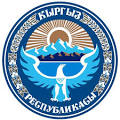 PROTOCOLof a meeting of the Council for Business Development and Investment under the Government of Kyrgyz Republic10:00 – 11:30 Bishkek, Government HousePresent:From the Office of the Government of the Kyrgyz Republic:Abulgaziev M.D, Pankratov O.M., Kasymaliev A.A., Novikov A.O., Akhmetov U.T., Batyraliyev T.A.Plenipotentiary representatives of the Government of the Kyrgyz Republic in regions of the Kyrgyz Republic:Kayipov A.K., Khalmurzaev A.A., Satybaldiev K.U., Kenekeev D.A., starts Jılkıbaev U.K., Sultanaliev T.K., Yusupov B.U.from the Office of the President of the Kyrgyz Republic:Novikov A.E.From ministries and departments of the Kyrgyz Republic:Sharsheev U.Z., Sulaymanov A.T., Abdykaimov O.A., Kerimaliev J.K., Zhumakanov K.T., Jamankulov A.K.,Isakov T.B., Ahmatov S.M.,Kojomberdiev A.T.From the Office of the Government of the Kyrgyz Republic:Chuikov N.A., Dalbaev T.A., Isaev S.E., Murzaliev H.A.From the National Statistical Committee of the Kyrgyz Republic:Sultanov A. Sh.From business associations and donor organizations and the Secretariat of the Council:Koichumanov T. Dj., Yuldasheva A.U., Alimjanova D. I. , Uskenbaeva G.T., Musuraliev N.D., Chekirbaeva Z., Pakırov F.G., N. McCain, K. Onesorge, Arynova C., Bisembin D., Mamatova Ch., Ermakova R., Brimkulova K.N., Adikova E.O.